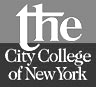 IACUCTHE CITY COLLEGE/CUNY MEDICAL SCHOOLINSTITUTIONAL ANIMAL CARE AND USE COMMITTEE275 St Nicholas Terrace New York, New York 10031Steven B. Nicoll, Ph.D.                    							Tel:.  (212) 650-6237Chairperson										FAX:  (212) 650-7545							   		          Email: iacuc@ccny.cuny.edu								  					 TO:		All Members of the IACUC and Investigator(s)FROM:	Steven B. Nicoll, Ph.D., IACUC ChairSUBJECT:	Schedule of IACUC Protocol Review Meetings for 2014DATE:	December 11, 2013******************************************************************************All protocols must be in by the deadline to be reviewed by the IACUC. If your protocol is late, then your protocol review will be the following month.  The protocols are needed well in advance since they must be distributed to all IACUC members prior to the meeting. One (1) signed copy of the protocol needs to be delivered to the Marshak Vivarium, ACF Office by the Due dates listed below.  Also, at that time submit your protocol through e-mail at iacuc@ccny.cuny.edu.  The following is the schedule of IACUC meetings for 2014, generally on the second Wednesday at 1:00 P.M. room  TBD*For IACUC members: Semi-annual Review dates are June and December Thank you for your time and efforts as a participating member and I look forward to the 2014 monthly sessions.Protocol Due by
Review DateNovember 25, 2013December 11, 2013*December 23, 2013January 08, 2014January 27, 2014February 12, 2014February 24, 2014March 12, 2014March 24, 2014April 9, 2014April 21, 2014May 7, 2014May 26, 2014June 11, 2014*June23, 2014July 9, 2014July 28, 2014August 13, 2014August 25, 2014September 10, 2014September 22, 2014October, 8, 2014October 27, 2014November 11, 2014November 24 2014December 10, 2014